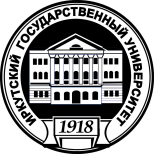 МИНИСТЕРСТВО НАУКИ И ВЫСШЕГО ОБРАЗОВАНИЯ 
РОССИЙСКОЙ ФЕДЕРАЦИИфедеральное государственное бюджетное образовательное учреждение высшего образования «ИРКУТСКИЙ ГОСУДАРСТВЕННЫЙ УНИВЕРСИТЕТ»ФГБОУ ВО «ИГУ»ДОПОЛНИТЕЛЬНАЯ ОБЩЕОБРАЗОВАТЕЛЬНАЯ  ОБЩЕРАЗВИВАЮЩАЯ ПРОГРАММА(для детей)__________________________________________________________________________ (наименование программы)Направленность программы – (техническая, естественнонаучная, физкультурно-спортивная, художественная, туристско-краеведческая, социально-педагогическая).Категория слушателей – (указать  возраст детей, на которых рассчитана дополнительная образовательная программа); _______________________________________________________Трудоемкость программы___________________________________________________				(указать в часах или зачетных единицах с учетом требований СанПиНа)Срок освоения (реализации)  программы______________________________________                                           (указать в  месяцах или годах)          Форма обучения____________________________________________________________			    (очная, заочная, очно-заочная)- допускается сочетание форм (ФЗ-273гл.2.ст.17,ч.4)Режим занятий_____________________________________________________________указать режим занятий и уточнить, как проводятся: по группам/ подгруппам/ индивидуально/ всем составом объединения (оставить только необходимую информацию)Иркутск 201_ г.ОБЩАЯ ХАРАКТЕРИСТИКА ПРОГРАММЫДополнительная общеобразовательная общеразвивающая программа ________________________________________(указать наименование программы) ориентирована на создание необходимых условий для личностного развития учащихся, позитивной социализации и профессионального самоопределения детей;  обеспечивает их адаптацию к жизни в обществе, выявление и поддержку детей, проявивших выдающиеся способности (при необходимости, конкретизировать, что именно обеспечивает Ваша программа).Нормативные документы, регламентирующие разработку дополнительной общеобразовательной общеразвивающей программыНормативно-правовую базу разработки  дополнительной общеобразовательной общеразвивающей программы для детей составляют: Федеральный закон от 29 декабря 2012 г. № 273-ФЗ «Об образовании в Российской Федерации»; Концепция развития дополнительного образования детей (Распоряжение Правительства РФ от 4 сентября 2014 г. № 1726-р);  Постановление Главного государственного санитарного врача РФ от 04.07.2014 № 41 «Об утверждении СанПиН 2.4.4.3172-14 «Санитарно-эпидемиологические требования к устройству, содержанию и организации режима работы образовательных организаций дополнительного образования детей»;  Порядок организации и осуществления образовательной деятельности по дополнительным общеобразовательным программам, утвержденный приказом Министерства просвещения Российской Федерации от 9 ноября  2018 г. № 196; Приказ  Рособрнадзора от 29 мая 2014 г. №785 «Об утверждении требований к структуре официального сайта образовательной организации в информационно-телекоммуникационной сети «Интернет» и формату представления на нем информации;- Письмо Министерства образования и науки РФ от 14 декабря 2015 г. № 09-3564 “О внеурочной деятельности и реализации дополнительных общеобразовательных программ”Устав ФГБОУ ВО «ИГУ», утвержденный Приказом Министерства образования и науки Российской Федерации от 28 ноября 2018 г. №1071; Локальные нормативные акты, регламентирующие образовательную деятельность по дополнительным образовательным программам.Используемые сокращенияВ настоящей  дополнительной общеобразовательной общеразвивающей программе используются следующие сокращения: ДО – дополнительная образовательная программа; ДООП – дополнительная общеобразовательная общеразвивающая программа;КУГ – календарный учебный график; ЛНА – локальный нормативный акт; ОС – оценочные средства;  СРО – самостоятельная работа обучающихся; УП – учебный план.Область применения программыНастоящая программа предназначена ___ (возможна  одна из формулировок: «для подготовки детей__», «для выявления  и поддержки детей, проявивших выдающиеся способности в области________», «развития творческих способностей детей», «для формирования культуры и здорового образа жизни», «для организации досуга детей _______ (конкретизировать возраст детей)»; «для обеспечения адаптации детей к жизни в обществе» и др.) – необходимо указать конкретное назначение программы) _____________________________________________________________________________________________________________________________________________________________________________________		(указать возрастную категорию слушателей и /или  целевую группу)Требования к уровню подготовки обучающихся, необходимому для освоения дополнительной общеобразовательной общеразвивающей программы:К освоению дополнительных общеобразовательных общеразвивающих программ  (для детей) допускаются любые лица без предъявления требований к уровню образования (в данном пункте программы, если  обусловлено целями, задачами и содержанием программы (спецификой программы) и не противоречит Российскому законодательству,  необходимо указать уровень и наличие специальной подготовки в какой-то конкретной области).Уровень дополнительной общеобразовательной общеразвивающей программыСодержание и материал программы дополнительного образования детей организованы по принципу дифференциации.Данная программа соответствует уровню сложности: ____________ (указать уровень сложности Вашей программы, выбрав один из возможных вариантов:"Стартовый уровень" (предполагает использование и реализацию общедоступных и универсальных форм организации материала, минимальную сложность предлагаемого для освоения содержания программы);"Базовый уровень" (предполагает использование и реализацию таких форм организации материала, которые допускают освоение специализированных знаний и языка, гарантированно обеспечивают трансляцию общей и целостной картины в рамках содержательно-тематического направления программы);"Продвинутый уровень". (предполагает использование форм организации материала, обеспечивающих доступ к сложным (возможно узкоспециализированным) и нетривиальным разделам в рамках содержательно-тематического направления программы; также предполагает углубленное изучение содержания программы и доступ к околопрофессиональным и профессиональным знаниям в рамках содержательно-тематического направления программы).Если Вы в п. 1.5. Вашей программы указали, что к обучению по программе допускаются любые лица без предъявления требований к уровню образования, то необходимо указать, что Ваша программа «Стартового уровня». Педагогическая целесообразность программы В данном пункте программы указывают новизну и актуальность программы, отмечают, чем данная Программа отличается от аналогичных. В этой части разработчик программы  должен дать аргументированное обоснование педагогических действий в рамках дополнительной образовательной программы.Разработчик кратко поясняет, почему именно предлагаемые в программе  технологии наиболее действенны для тех детей, на которых рассчитана программа, какие изменения произойдут в детях, если их включить в предлагаемые виды деятельности, если они усвоят предлагаемое содержание, если их работа будет организована в предлагаемых формах. Например: Педагогическая целесообразность данной программы заключается в том, чтобы:  способствовать систематизации биологических знаний, полученных во время обучения в общеобразовательной школе, восполнить пробелы, полученные при изучении предмета биологии;  расширить имеющиеся у учащихся программные биологические знания с целью подготовки к  биологическим олимпиадам и поступлению в вуз.Цель и планируемые результаты  освоения программы Цель: ____________________________________________________________(Цель должна быть связана с названием программы, отражать основную ее направленность  и желаемый конечный результат. Целью реализации программы может быть (одной из перечисленных ниже.):формирование и/или  развитие творческих способностей обучающихся в области________;удовлетворение индивидуальных потребностей обучающихся в_____________(далее по тексту конкретизировать: интеллектуальном, художественно-эстетическом, нравственном и интеллектуальном развитии, а также в занятиях физической культурой и спортом);формирование культуры здорового и безопасного образа жизни и/или укрепление здоровья обучающихся;обеспечение_________(далее по тексту конкретизировать:  духовно-нравственного, гражданско-патриотического, военно-патриотического, трудового воспитания обучающихся);личностное развитие обучающихся, укрепление здоровья обучающихся;формирование общей культуры обучающихся;удовлетворение ________________ образовательных потребностей слушателей;профессиональная ориентация детей_____ возраста;выявление и развитие ________(конкретизировать каких) способностейудовлетворение ___________ интересов обучающихся (в этом и предыдущем пункте можно конкретизировать иные образовательные потребности и интересы, не противоречащих законодательству Российской Федерации, осуществляемых за пределами федеральных государственных образовательных стандартов и федеральных государственных требований(см.Письмо Минобрнауки России от 18.11.2015 N 09-3242)Задачи:1_____________________________________________________________________2_____________________________________________________________________3_____________________________________________________________________  (конкретизируют этапы достижения цели, необходимо обязательно в задачах отразить возможность обеспечения адаптации детей к жизни в обществе, профессиональную ориентацию, выявление и поддержку детей, проявивших выдающиеся способности)Программа дополнительной общеобразовательной общеразвивающей программы направлена на формирование следующих метапредметных результатов (метапредметных компетенций)*:Регулятивные (РК)_______________________________________________________Познавательные (ПК)_____________________________________________________Личностные (ЛК)________________________________________________________Коммуникативные (КК)___________________________________________________Предметные (ПрК)_______________________________________________________* Данный пункт программы не является обязательным и включается в структуру программы по решению разработчика. Программа может быть направлена на формирование РК – регулятивные компетенции (например:  способность планировать свои действия при работе над пьесой);ПК – познавательные компетенции (например: владеет приёмами анализа и синтеза при чтении и просмотре видеозаписей, проводить сравнение и анализ поведения героя); ЛК – личностные компетенции (например: способен к сотрудничеству со сверстниками или осознаёт значимость занятий театральным искусством для личного развития); КК – коммуникативные компетенции (например: способен включаться в диалог, в коллективное обсуждение, проявлять инициативу и активность или способен договариваться о распределении функций и ролей в совместной деятельности, приходить к общему решению);ПрК – предметные  компетенций (способность решать образовательные задачи).  Конкретный вид(-ы) компетенций их количество и содержание определяет разработчик программы. Планируемые результаты*:Слушатель, освоивший программу должен** знать: - ________________________________________________________;- ________________________________________________________; - ________________________________________________________;уметь:- ________________________________________________________;-  ________________________________________________________;- ________________________________________________________;- владеть (демонстрировать навыки и опыт деятельности):- ______________________________________________________________________;- ______________________________________________________________________;- ______________________________________________________________________.  * планируемые результаты должны обеспечивать достижение заявленной цели, должны согласовываться между собой, быть  достижимы в рамках изучения программы, измеримы и направлены на формирование (совершенствование) заявленных компетенций. Это конкретная характеристика знаний, умений и навыков, которыми овладеет обучающийся. ** если программа реализуется в течение двух лет, то необходимо указать планируемые результаты к концу первого года обучения и к концу второго года обучения.Документ об обучении (образовании)Лицам, успешно освоившим дополнительную общеобразовательную общеразвивающую программу для детей, выдаются______ (указать вид документа: сертификат/ свидетельство / грамота/ благодарность/ справка/ без выдачи документа).II. СОДЕРЖАНИЕ ПРОГРАММЫУчебный план.Учебный план – документ, который определяет перечень, трудоемкость, последовательность и распределение по периодам обучения учебных предметов, курсов, дисциплин (модулей), практики, иных видов учебной деятельности и формы промежуточной аттестации обучающихся.Учебный пландополнительной общеобразовательной общеразвивающей программы детей________________________________________________________________________(указать наименование программы)________________________________________________________________________________________(указать направленность программы)*Если Программа  без учебных модулей, то  в таблице указываются разделы и темы. Если  программа состоит из нескольких учебных модулей(построена по модульному принципу), то указывается наименование, модулей, разделов (в каждом модуле) и тем в каждом разделе.** Итоговая аттестация по дополнительной общеразвивающей программе не является обязательной (ФЗ 273, ее не предусматривает(,ст. 75) но и не запрещает (ст. 59). Решение о включении в УП итоговой аттестации и /или промежуточной принимается разработчиком исходя из цели, задач и планируемого результата программы.  В случае введения в программу итоговой аттестации ее целью может быть: установление соответствия результатов освоения программы заявленным целям и планируемым  результатам обучения. Цель необходимо конкретизировать через определение степени сформированности заявленных компетенций или их составных частей.Календарный учебный графикЯвляется  обязательной составной частью образовательной программы, определяющей даты начала и окончания учебных периодов/модулей/этапов (оставить необходимое) с указанием теоретического и практического этапа, если таковые предусмотрены в УП), количество учебных недель или дней, продолжительность каникул, итоговой аттестации (оставить при наличии).Учебный процесс осуществляется в течение календарного года. (Можно уточнить, что начало освоение программы  по мере комплектования групп).Календарный учебный графикдополнительной общеобразовательной общеразвивающей программы для детей ________________________________________________________________________(указать наименование программы)Направленность программы – ______________________________________________(техническая/ естественнонаучная/ физкультурно-спортивная/художественная/ туристско-краеведческая/ социально-педагогическая). Срок освоения (реализации)  программы _____________________________________________(указать в год/месяцах ) Образовательный период (модуль/триместр..)  по программе осуществляется с__________ по_________и составляет __ недель.  Каникулярный период____________ недель Трудоемкость образовательной программы _____ часов, из них ______ часов аудиторных, с учетом  подготовки и проведения промежуточной и итоговой аттестаций**.  Продолжительность учебной недели – ____ дня: __________  с __00 до ____ часов. Количество аудиторных часов в день – ___. Комплектование групп  с___ ______ 20_г. по___ _____20_г.*****  с учетом требований СанПиНа указываем трудоемкость программы, продолжительность учебной недели,  продолжительность и число аудиторных  занятий в день ** указать при наличии*** данный столбец удалить в случае его  отсутствия в учебном плане**** можно указать, что образовательный период начинается по мере комплектования группСодержание разделов/модулейСодержание этой части Программы может быть представлено в виде краткой текстовой характеристики теоретических и практических видов занятий каждого модуля, раздела и темы, включая самостоятельную работу обучающихся. При описании темы дается ее название, излагаются основные вопросы содержания: отдельно по теоретической и практической части. Указывается форма организации образовательного процесса по теме и используемые технологии.Содержание Программы может быть представлено в виде таблицы, включающей описание каждого раздела (модуля) и темы (на усмотрение разработчика). Обратите внимание на то, чтобы изложение содержания разделов (модулей) и тем должно соответствовать порядку их представления в УП. При описании содержания программы важно оценить его соответствие направленности Программы цели и задачам Программы.Если программа реализуется в течение нескольких лет и/или построена по модульному принципу*, то содержание представляется по учебным годам (модулям) независимо от формы представления содержания.*модуль – логически завершенная относительно самостоятельная часть образовательной программы, формирующая определенную компетенцию (- ии)в ходе освоения)Учебно-тематический план* указывается лекционное, практическое (практикум / лабораторное) или семинарское занятие, самостоятельная работа, практика или стажировка** указываются традиционные, интерактивные, дистанционные и др. образовательные технологии, используемые для достижения заявленных целей*** указываются аудиторные часы***** данный раздел таблицы вводится по решению разработчика и носит рекомендательный характер. Для характеристики освоения учебного материала используются следующие обозначения:1.ознакомление (узнавание ранее изученных объектов, свойств;2. репродуктивный (выполнение деятельности по образцу, инструкции или под руководством);3. продуктивный (планирование и самостоятельное выполнение деятельности, решение проблемных задач)III. ОРГАНИЗАЦИОННО - ПЕДАГОГИЧЕСКИЕ УСЛОВИЯ ПРОГРАММЫМатериально-технические условия  реализации программы (перечень помещений, оборудования, приборов и необходимых технических средств обучения, используемых в образовательном процессе по всем дисциплинам и практикам).Данный раздел можно представить в виде таблицы:ПРИМЕР:Учебно-методическое и информационное обеспечение программы (обеспеченность программы методическими материалами, перечень современных источников, поддерживающих процесс обучения: нормативно-правовые акты; основная и дополнительная литература; Интернет-ресурсы (все списки оформляются в соответствии с требованиями действующих ГОСТ).Кадровое обеспечение реализации программыЦелесообразно перечислить преподавателей, участвующих в реализации Программы, охарактеризовать их квалификацию, уровень образования.  Особенности кадрового обеспечения Программы указываются в соответствии с требованиями профессионального стандарта* "Педагог дополнительного образования детей и взрослых", утвержденного  Приказом Минтруда и социальной защиты  Российской Федерации от 08.09.2015 N613 н* Указывается необходимый профессиональный стандарт: педагог дополнительного образования детей и взрослых/ Тренер - преподаватель/Педагог – организатор/художник – оформитель и др. в соответствии с ЕКС и/или Приказом Минтруда об утверждении профессионального стандарта.  Организация образовательного процесса(описываются особенности организации образовательного процесса, используемые образовательные технологии – раздел рекомендуемый).Финансовые условия реализации дополнительной общеобразовательной   программы Финансовое обеспечение реализации дополнительных общеобразовательных программ осуществляется за счет средств субсидии на финансовое обеспечение выполнения государственного (муниципального) задания на оказание государственных (муниципальных) услуг (выполнение работ) в рамках нормативов расходов на реализацию программ дополнительных общеобразовательных программ.Дополнительные общеобразовательные программы могут реализовываться за счет средств физических и (или) юридических лиц в соответствии с постановлением Правительства Российской Федерации от 15.08.2013 № 706 "Об утверждении Правил оказания платных образовательных услуг" (конкретизируйте в тексте информацию по своей программе).IV КОНТРОЛЬ И ОЦЕНКА РЕЗУЛЬТАТОВ ОСВОЕНИЯ ПРОГРАММЫФормы аттестацииРеализация программы дополнительной общеобразовательной общеразвивающей программы для детей предусматривает следующие формы аттестации: _________________________________ - указываем при наличии в УП Программы (промежуточная и итоговая  аттестации –  не являются обязательными, т.к. по дополнительным общеобразовательным общеразвивающим программам итоговая аттестация не предусмотрена  Законом «Об образовании в Российской Федерации (ст.75), но и не запрещена (ст.58 и 59). Текущий контроль проводится с целью определения степени усвоения материала обучающимися____________ (при наличии данного вида контроля конкретизировать: проводится на каждом занятии, по итогам самостоятельной работы и т.п.).В случае включения промежуточной и итоговой аттестации в Учебный план Программы далее по тексту Программы указываем:Промежуточная аттестация проводится по итогам освоения _______________________(модуля, раздела, социальной или предпрофессиональной практики и др.), с целью определения результатов обучения и уровня сформированности заявленных компетенций.Освоение дополнительной общеобразовательной общеразвивающей программы детей завершается итоговой аттестацией обучающихся в форме*_____________(определяется разработчиком).Цель итоговой аттестации – установление соответствия результатов освоения дополнительной общеразвивающей программы заявленным целям и планируемым результатам обучения. **Общая характеристика итоговой аттестации__________________________________________________________________________________________________________________________________________________________________________________________________________________________________________________________________________________________________________________________________________________________________________________________________________________________________________________________________________________________________________________________________________________________________________________________________________________________________________________________________________* формами итоговой аттестации дополнительной общеобразовательной общеразвивающей программы  для детей могут быть:	- демонстрационный экзамен;	- соревнования;- концерт;- участие в конкурсе;- представленное портфолио и его презентация;- итоговая диагностика;- тестирование;- проект и др. (вписать необходимое)** информацию о промежуточном контроле и итоговой аттестации включаем в программу лишь при наличии в УП. В случае отсутствия итоговой промежуточной и аттестации, в тексте Программы указываем «Итоговая аттестация – не предусмотрена»Оценка качества освоения программыВ соответствии с требованиями Федерального Закона «Об образовании в РФ» ст.75,  к общему результату дополнительного образования детей, результатом дополнительной общеобразовательной общеразвивающей программы детей __________________ является:(указать наименование программы) 	- обеспечение их адаптации к жизни в обществе, - профессиональная ориентация, - выявление и поддержка детей, проявивших выдающиеся способности» (выбрать нужное и конкретизировать через цели и задачи данной программы).Оценка качества освоения программы осуществляется на основании достижения критериальных значений по каждому показателю.Показатели сформированности заявленных компетенций предполагают наличие связи с планируемыми результатами. Если разработчик не планирует формирование компетенций в ходе освоения программы, то в таблице следует указать в качестве результатов: знает; умеет; владеет (демонстрирует  навыки и опыт деятельности).В данном подразделе необходимо описать систему оценивания образовательных результатов - систему, критериев и показателей оценивания. 4.3. Оценочные средства (указать назначение оценочного средства. Например, для проведения текущего контроля форме ______________; для проведения промежуточной (итоговой) аттестации в форме_________________________).( описание средств контроля (тесты, творческие задания, контрольные работы, анализ мероприятия, концерт, выставка и т.д.), которые позволяют определить достижение обучающимися планируемых результатов для каждой формы аттестации; их содержание и критерии оценивания)- привести примеры оценочного средства, используемого в программе.Описать в свободной форме организацию и методику оценивания, выбрав необходимые вопросы и ответив на них.Вопросы:- Как организован экзамен/зачет/ контрольная работа/ тестирование, выставка, соревнования и др. - Из чего он состоит, в какой последовательности выполняются задания, какова длительность этапов аттестации (при наличии) и их составляющих (подготовка, выполнение задания, ответ)- какова степень публичности процедуры оценки: от присутствия только одного эксперта, до публичного представления комиссии и всей группе своего ответа;- в каком виде фиксируются образовательные результаты. Это могут быть: карты оценки освоения программы/  протокол соревнования или конкурса/ маршрутный лист/ портфолио/результаты анкетирования или бланки результатов  тестированя /видеозапись/отзыв и др;- какова шкала оценки представленных результатов, привести примеры. Составитель (-и) /Разработчик (-и)/ Автор  программы (выбрать нужное):______________________________________________________(ФИО, Должность, ученая степень, ученое звание)______________________________________________________(ФИО, Должность, ученая степень, ученое звание)______________________________________________________(ФИО, Должность, ученая степень, ученое звание)Если программа прошла экспертизу и рекомендована к использованию – указать экспертную организацию и/или эксперта. Если имеются ограничения по сроку  действия экспертизы, то – указать.Утверждаю Проректор по учебной работе__________ А.И. Вокин“____”_________201_ г.Согласовано с УМК _______ факультета (института)            Протокол № __ отПредседатель                    Рекомендовано кафедрой ___________Протокол № __  от Зав. кафедрой                    №Наименование Модуля (раздела), дисциплины, темы*Количество часовКоличество часовКоличество часовФормируемые компетенцииФорма** аттестации/контроляВсегоТеорияПрактика*№Месяц/числоМодуль/Раздел/Тема занятияВремя проведения занятийФорма занятийКоличество часовМесто проведенияФорма контроля**с_________по_________Наименование модулей(разделов) и тем программыСодержание учебного материалаСодержание учебного материалаВид и форма* занятияОбразовательные технологии**Трудоемкость***122345МОДУЛЬ1 (указать наименование модуля)МОДУЛЬ1 (указать наименование модуля)МОДУЛЬ1 (указать наименование модуля)МОДУЛЬ1 (указать наименование модуля)МОДУЛЬ1 (указать наименование модуля)МОДУЛЬ1 (указать наименование модуля)Тема 1СОДЕРЖАНИЕ учебного материала_______________________________УровеньосвоенияТема 2СОДЕРЖАНИЕ учебного материала________________________________________________________________Уровеньосвоения*****МОДУЛЬ 2ИТОГОВАЯ АТТЕСТАЦИЯ При наличии итоговой аттестации в УП в разделе Вид и форма указать информацию об ИА (демонстрационный экзамен, проект, выставка и др.)Наименование специальных учебных помещенийВид занятийПеречень оборудования, программного обеспеченияУчебная аудитория__Указывается перечень оборудования, инструментов и материалов, необходимых для реализации программы исходя из количества обучающихся.Указывается перечень необходимого программного обеспеченияЛаборатория___ (указать наименование)Компьютерный классЛингафонный кабинетСпортивный залУчебные мастерские………Результат освоения программы (сформированные компетенции)Основные показатели оценки результатаКритериальное значение показателяФорма контроляРК _________________________________(указать описание регулятивной компетенции (- ий))Показатели оценки компетенций представляют собой описание оцениваемых (ключевых) характеристик (параметров) процесса или результата деятельности. Показатели отвечают на вопрос, что является свидетельством качества процесса или результата деятельностиНапример:Умеет планировать свои действия при работе над пьесойПланирует, как минимум три этапа работы над простой пьесой, состоящей из двух действийТетрадь с разбором пьесыПК (указать описание познавательной  компетенции(-ий))КК (указать наименование коммуникативной компетенции –ий)